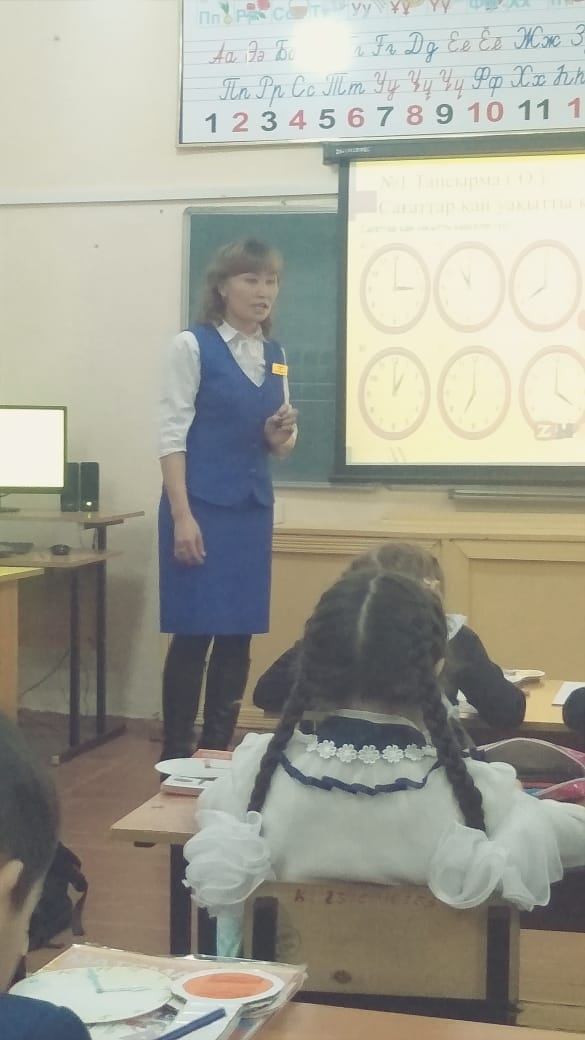 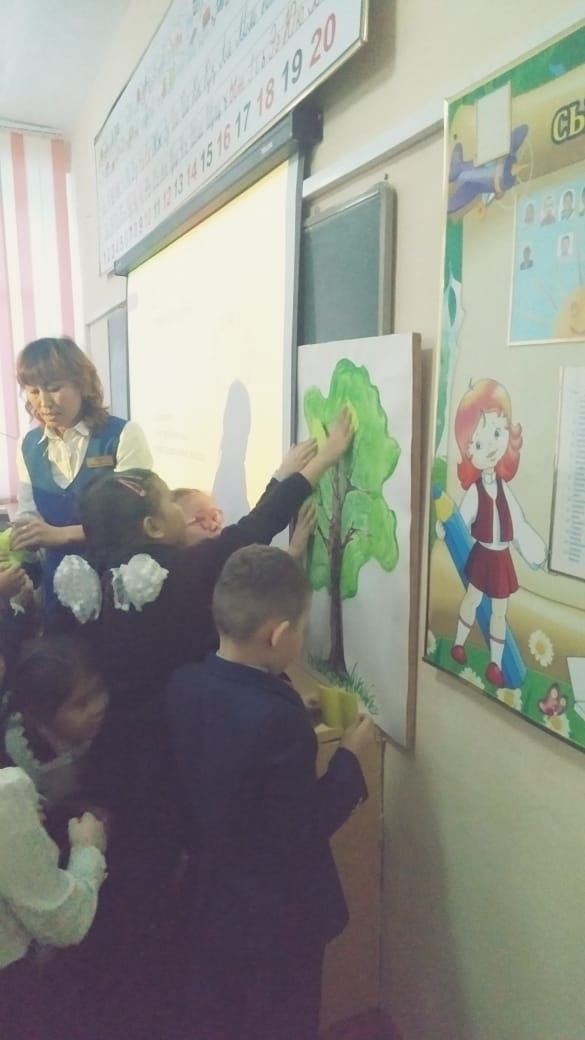 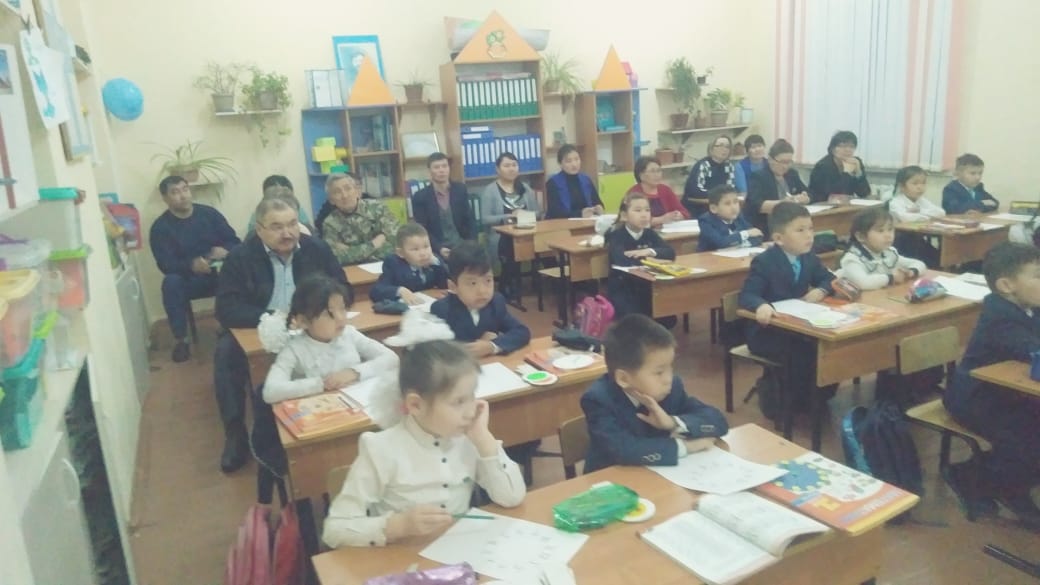 Ақмола облысыЗеренді ауданыШағалалы орта мектебі КММАшық сабақСабақтың тақырыбы: «Сағат»1 «Ә» сыныпБекітемін:Оқу ісінің меңгерушісі: Сулейменова Н.К.Өткізген: Заводхан Роза                                                                                              2020 жыл қаңтарПән: математикаКүні: 22.01.2020ж.Сынып: 1 «Ә»Пән: математикаКүні: 22.01.2020ж.Сынып: 1 «Ә»Мектеп: Шағалалы орта мектебі КМММұғалімнің аты-жөні: Заводхан Р.Қатысқандар саны:Қатыспағандар саны:Мектеп: Шағалалы орта мектебі КМММұғалімнің аты-жөні: Заводхан Р.Қатысқандар саны:Қатыспағандар саны:Мектеп: Шағалалы орта мектебі КМММұғалімнің аты-жөні: Заводхан Р.Қатысқандар саны:Қатыспағандар саны:Мектеп: Шағалалы орта мектебі КМММұғалімнің аты-жөні: Заводхан Р.Қатысқандар саны:Қатыспағандар саны:Сабақ тақырыбыСабақ тақырыбыСағатСағатСағатСағатОсы сабақта қол жеткізілетін оқу мақсаттары (оқу бағдарламасына сілтеме)Осы сабақта қол жеткізілетін оқу мақсаттары (оқу бағдарламасына сілтеме)1.1.3.5. циферблат бойынша уақытты анықтау: сағат/уақытты бағдарлау: минут, бірліктерін (см, дм) олардың арақатынасына сүйеніп түрлендіру.1.1.3.2 өлшем бірліктерді (сағ) қолданып өлшеу.1.1.3.5. циферблат бойынша уақытты анықтау: сағат/уақытты бағдарлау: минут, бірліктерін (см, дм) олардың арақатынасына сүйеніп түрлендіру.1.1.3.2 өлшем бірліктерді (сағ) қолданып өлшеу.1.1.3.5. циферблат бойынша уақытты анықтау: сағат/уақытты бағдарлау: минут, бірліктерін (см, дм) олардың арақатынасына сүйеніп түрлендіру.1.1.3.2 өлшем бірліктерді (сағ) қолданып өлшеу.1.1.3.5. циферблат бойынша уақытты анықтау: сағат/уақытты бағдарлау: минут, бірліктерін (см, дм) олардың арақатынасына сүйеніп түрлендіру.1.1.3.2 өлшем бірліктерді (сағ) қолданып өлшеу.Сабақ мақсаттарыСабақ мақсаттарыЦиферблат бойынша уақытты анықтау; сағаттың көмегі арқылы іс-әрекеттің басталуы мен аяқталуы арасындағы уақыт аралығын өлшеу /минутпен немесе сағатпен/ үйренуминут, сағат – уақыт бірліктерінің ара қатынастарын білу.Циферблат бойынша уақытты анықтау; сағаттың көмегі арқылы іс-әрекеттің басталуы мен аяқталуы арасындағы уақыт аралығын өлшеу /минутпен немесе сағатпен/ үйренуминут, сағат – уақыт бірліктерінің ара қатынастарын білу.Циферблат бойынша уақытты анықтау; сағаттың көмегі арқылы іс-әрекеттің басталуы мен аяқталуы арасындағы уақыт аралығын өлшеу /минутпен немесе сағатпен/ үйренуминут, сағат – уақыт бірліктерінің ара қатынастарын білу.Циферблат бойынша уақытты анықтау; сағаттың көмегі арқылы іс-әрекеттің басталуы мен аяқталуы арасындағы уақыт аралығын өлшеу /минутпен немесе сағатпен/ үйренуминут, сағат – уақыт бірліктерінің ара қатынастарын білу.Бағалау критерийлеріБағалау критерийлері-уақытты анықтай алады;- сағаттың көмегі арқылы іс-әрекеттің басталуы мен аяқталуы арасындағы уақыт аралығын өлшей алады.- уақыттың өлшем бірліктерін (минут, сағат) ажыратады;- сағаттың құрамын біледі.- сағаттың түрлерін ажыратады.- уақыт бойынша іс-әрекет ұйымдастыра біледі-уақытты анықтай алады;- сағаттың көмегі арқылы іс-әрекеттің басталуы мен аяқталуы арасындағы уақыт аралығын өлшей алады.- уақыттың өлшем бірліктерін (минут, сағат) ажыратады;- сағаттың құрамын біледі.- сағаттың түрлерін ажыратады.- уақыт бойынша іс-әрекет ұйымдастыра біледі-уақытты анықтай алады;- сағаттың көмегі арқылы іс-әрекеттің басталуы мен аяқталуы арасындағы уақыт аралығын өлшей алады.- уақыттың өлшем бірліктерін (минут, сағат) ажыратады;- сағаттың құрамын біледі.- сағаттың түрлерін ажыратады.- уақыт бойынша іс-әрекет ұйымдастыра біледі-уақытты анықтай алады;- сағаттың көмегі арқылы іс-әрекеттің басталуы мен аяқталуы арасындағы уақыт аралығын өлшей алады.- уақыттың өлшем бірліктерін (минут, сағат) ажыратады;- сағаттың құрамын біледі.- сағаттың түрлерін ажыратады.- уақыт бойынша іс-әрекет ұйымдастыра біледіТілдік мақсаттарТілдік мақсаттарСағат, минут, уақыт.Сағат, минут, уақыт.Сағат, минут, уақыт.Сағат, минут, уақыт.Құндылықтарды дарытуҚұндылықтарды дарытуӨз уақытын үнемдей білу, уақытты бағалауӨз уақытын үнемдей білу, уақытты бағалауӨз уақытын үнемдей білу, уақытты бағалауӨз уақытын үнемдей білу, уақытты бағалауПәнаралық байланыстарПәнаралық байланыстарСауат ашу, дүниетану, еңбекке баулуСауат ашу, дүниетану, еңбекке баулуСауат ашу, дүниетану, еңбекке баулуСауат ашу, дүниетану, еңбекке баулуАКТ қолдану дағдыларыАКТ қолдану дағдыларыИнтербелсенді тақтада көрсетілген таныстырылым материалдарын түсінеді, есінде сақтайдыИнтербелсенді тақтада көрсетілген таныстырылым материалдарын түсінеді, есінде сақтайдыИнтербелсенді тақтада көрсетілген таныстырылым материалдарын түсінеді, есінде сақтайдыИнтербелсенді тақтада көрсетілген таныстырылым материалдарын түсінеді, есінде сақтайдыБастапқы білімБастапқы білімМинут - уақыт өлшем бірлігі , цифрларды,сағат түрлерін, күн тәртібін ұыймдастыруды біледіМинут - уақыт өлшем бірлігі , цифрларды,сағат түрлерін, күн тәртібін ұыймдастыруды біледіМинут - уақыт өлшем бірлігі , цифрларды,сағат түрлерін, күн тәртібін ұыймдастыруды біледіМинут - уақыт өлшем бірлігі , цифрларды,сағат түрлерін, күн тәртібін ұыймдастыруды біледіСабақ барысыСабақ барысыСабақ барысыСабақ барысыСабақ барысыСабақ барысыСабақтыңжоспарланғанкезеңдеріСабақтағы жоспарланған іс-әрекетСабақтағы жоспарланған іс-әрекетСабақтағы жоспарланған іс-әрекетСабақтағы жоспарланған іс-әрекетРесурстарСабақтың басы5 мин1 мин2 минЫнтымақтастық атмосфера орнатып, сабақтың тақырыбын ашу мақсатындаШаттық шеңбер.Шеңберге тұрайықДостық күйін құрайықМатематикамен дос болып,Біз көңілді болайық.Өткен сабақта не үйрендік?-Уақыт, Минут, уақыт өлшем бірлігі1.қатар «Ұлпа қар» бояу2. қатар «Ана» сөзі  жазу3. қатар  есеп шығару1 минутта қанша жұмыс жасау алады.ҚБ «Үш шапалақ» әдісі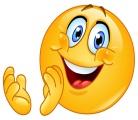 (Т)Бұл зат туралы не айта аласыздар? /топтық оқушылар өз ойларын айтады/ЖұмбақУақытты өлшеп, санап,Таппайды бір тағат.Бұл не сонда?…Қозғалмастан бір елі,Түні бойы жүреді. (сағат)Ынтымақтастық атмосфера орнатып, сабақтың тақырыбын ашу мақсатындаШаттық шеңбер.Шеңберге тұрайықДостық күйін құрайықМатематикамен дос болып,Біз көңілді болайық.Өткен сабақта не үйрендік?-Уақыт, Минут, уақыт өлшем бірлігі1.қатар «Ұлпа қар» бояу2. қатар «Ана» сөзі  жазу3. қатар  есеп шығару1 минутта қанша жұмыс жасау алады.ҚБ «Үш шапалақ» әдісі(Т)Бұл зат туралы не айта аласыздар? /топтық оқушылар өз ойларын айтады/ЖұмбақУақытты өлшеп, санап,Таппайды бір тағат.Бұл не сонда?…Қозғалмастан бір елі,Түні бойы жүреді. (сағат)Ынтымақтастық атмосфера орнатып, сабақтың тақырыбын ашу мақсатындаШаттық шеңбер.Шеңберге тұрайықДостық күйін құрайықМатематикамен дос болып,Біз көңілді болайық.Өткен сабақта не үйрендік?-Уақыт, Минут, уақыт өлшем бірлігі1.қатар «Ұлпа қар» бояу2. қатар «Ана» сөзі  жазу3. қатар  есеп шығару1 минутта қанша жұмыс жасау алады.ҚБ «Үш шапалақ» әдісі(Т)Бұл зат туралы не айта аласыздар? /топтық оқушылар өз ойларын айтады/ЖұмбақУақытты өлшеп, санап,Таппайды бір тағат.Бұл не сонда?…Қозғалмастан бір елі,Түні бойы жүреді. (сағат)Ынтымақтастық атмосфера орнатып, сабақтың тақырыбын ашу мақсатындаШаттық шеңбер.Шеңберге тұрайықДостық күйін құрайықМатематикамен дос болып,Біз көңілді болайық.Өткен сабақта не үйрендік?-Уақыт, Минут, уақыт өлшем бірлігі1.қатар «Ұлпа қар» бояу2. қатар «Ана» сөзі  жазу3. қатар  есеп шығару1 минутта қанша жұмыс жасау алады.ҚБ «Үш шапалақ» әдісі(Т)Бұл зат туралы не айта аласыздар? /топтық оқушылар өз ойларын айтады/ЖұмбақУақытты өлшеп, санап,Таппайды бір тағат.Бұл не сонда?…Қозғалмастан бір елі,Түні бойы жүреді. (сағат)Сағат моделі,Сабақтың ортасы5 мин10 мин2мин5мин3 мин5 минСағат туралы мәлімет.Сағат ішіндегі сандарды санап көрейік.1-12 санауСағат деген не?(Сағат - уақыт аралығы.Сағат - уақытты өлшейтін құрал.)«Өз ойыңды жалғастыр» әдісі№1 Тапсырма ( Ө )Сағаттар қай уақытты көрсетіп тұр?Жауабын жаз.Дескриптор- әр сағаттағы уақытты дұрыс көрсетеді;-Өз ойларын дәлелдейді;Бағалау критерийі:Уақыт аралығын «сағат» өлшем бірлігімен өлшейді.ҚБ «Бас бармақ» әдісі2-тапсырма/ жеке жұмыс/Дәптермен жұмыс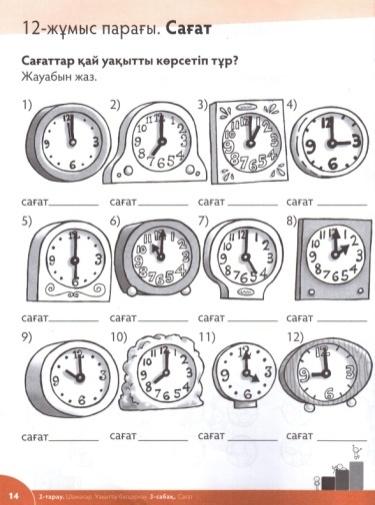 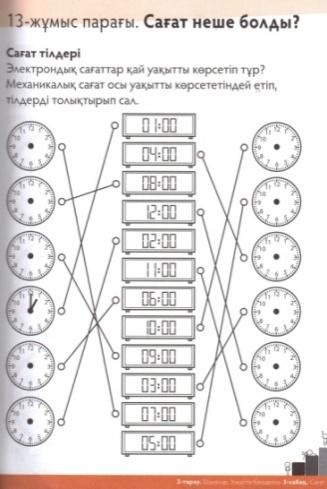 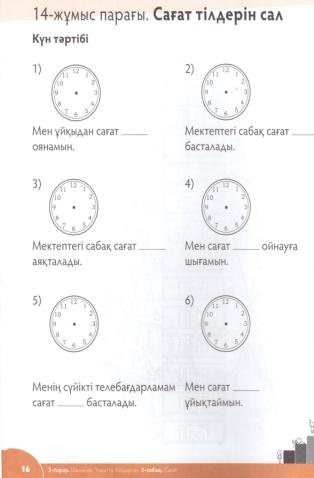 Бағалау:сөзбен мадақтап,фишкалар таратуДескриптор:Сағат тілдері арқылы уақытты анықтай салады;Өз уақытын үнемдей біледі, уақытты бағалайды.- электронды сағаты мен қол сағатты сәйкестендіріп,уақытты көрсете алды.- сағаттың көмегі арқылы уақыт аралығын өлшей алады- уақыт бойынша іс-әрекет ұйымдастыра біледіСергіту сәтіСағаттың тіліндей
Иіліп оңға бір, /оңға иіледі/
Сағаттың тіліндей
Иіліп солға бір /солға иіледі/,
Оң аяқ, сол аяқ /оң,сол аяғын көтереді/
Жаттығу оңай-ақ.№4ТапсырмаСағат тілдерін сал. Күн тәртібі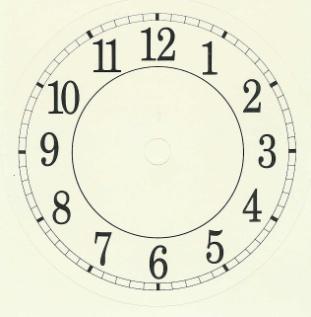 Дескриптор-Күн тәртібін айтады.-сағат тілдерін сәйкес жазады.3- тапсырма/жұптық жұмыс/Логикалық тапсырмаларШығарып көр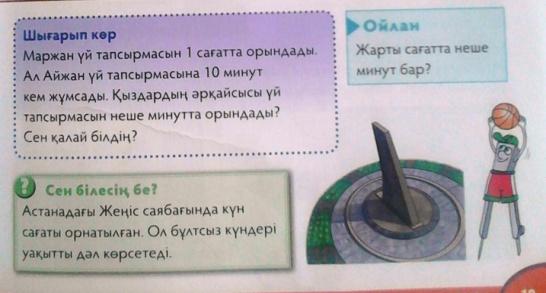 - Әр қыздың үй тапсырмасын неше минутта орындағанын анықта. Жауабын минутпен айт.Ойлан тап!Жарты сағатта неше минут бар?Бағалау: Өзара бағалау, дұрыс жауапқа фишкалар беруДескриптор:Уақыт өлшем бірліктерінің ара қатынастар туралы білімін қолданды.5. Ойын «Тауып көр»1-ден 12-ге дейінгі сандар жазылған парақшаларды шеңбер бойымен тұрған он екі оқушыға үлестіру. Ортаға тағы бір оқушыны шақыру. Ол шеңбердің ортасына тұрады, оған сағаттың тілдері беріледі. Сағаттың қысқа тілі қызыл түсті, ұзын тілі көк түсті. Орындарында отырған оқушылар кез келген уақытты айтады. Ал шеңбердің ортасында тұрған оқушы орнында тұрып, айтылған уақытты көрсетуі тиіс.Бағалау: «Екі жұлдыз бір тілек»Дескриптор:Сағат бойынша уақытты анықтадыСағаттардың ұқсастығы мен айырмашылығын ажыраттыСағат туралы мәлімет.Сағат ішіндегі сандарды санап көрейік.1-12 санауСағат деген не?(Сағат - уақыт аралығы.Сағат - уақытты өлшейтін құрал.)«Өз ойыңды жалғастыр» әдісі№1 Тапсырма ( Ө )Сағаттар қай уақытты көрсетіп тұр?Жауабын жаз.Дескриптор- әр сағаттағы уақытты дұрыс көрсетеді;-Өз ойларын дәлелдейді;Бағалау критерийі:Уақыт аралығын «сағат» өлшем бірлігімен өлшейді.ҚБ «Бас бармақ» әдісі2-тапсырма/ жеке жұмыс/Дәптермен жұмысБағалау:сөзбен мадақтап,фишкалар таратуДескриптор:Сағат тілдері арқылы уақытты анықтай салады;Өз уақытын үнемдей біледі, уақытты бағалайды.- электронды сағаты мен қол сағатты сәйкестендіріп,уақытты көрсете алды.- сағаттың көмегі арқылы уақыт аралығын өлшей алады- уақыт бойынша іс-әрекет ұйымдастыра біледіСергіту сәтіСағаттың тіліндей
Иіліп оңға бір, /оңға иіледі/
Сағаттың тіліндей
Иіліп солға бір /солға иіледі/,
Оң аяқ, сол аяқ /оң,сол аяғын көтереді/
Жаттығу оңай-ақ.№4ТапсырмаСағат тілдерін сал. Күн тәртібіДескриптор-Күн тәртібін айтады.-сағат тілдерін сәйкес жазады.3- тапсырма/жұптық жұмыс/Логикалық тапсырмаларШығарып көр- Әр қыздың үй тапсырмасын неше минутта орындағанын анықта. Жауабын минутпен айт.Ойлан тап!Жарты сағатта неше минут бар?Бағалау: Өзара бағалау, дұрыс жауапқа фишкалар беруДескриптор:Уақыт өлшем бірліктерінің ара қатынастар туралы білімін қолданды.5. Ойын «Тауып көр»1-ден 12-ге дейінгі сандар жазылған парақшаларды шеңбер бойымен тұрған он екі оқушыға үлестіру. Ортаға тағы бір оқушыны шақыру. Ол шеңбердің ортасына тұрады, оған сағаттың тілдері беріледі. Сағаттың қысқа тілі қызыл түсті, ұзын тілі көк түсті. Орындарында отырған оқушылар кез келген уақытты айтады. Ал шеңбердің ортасында тұрған оқушы орнында тұрып, айтылған уақытты көрсетуі тиіс.Бағалау: «Екі жұлдыз бір тілек»Дескриптор:Сағат бойынша уақытты анықтадыСағаттардың ұқсастығы мен айырмашылығын ажыраттыСағат туралы мәлімет.Сағат ішіндегі сандарды санап көрейік.1-12 санауСағат деген не?(Сағат - уақыт аралығы.Сағат - уақытты өлшейтін құрал.)«Өз ойыңды жалғастыр» әдісі№1 Тапсырма ( Ө )Сағаттар қай уақытты көрсетіп тұр?Жауабын жаз.Дескриптор- әр сағаттағы уақытты дұрыс көрсетеді;-Өз ойларын дәлелдейді;Бағалау критерийі:Уақыт аралығын «сағат» өлшем бірлігімен өлшейді.ҚБ «Бас бармақ» әдісі2-тапсырма/ жеке жұмыс/Дәптермен жұмысБағалау:сөзбен мадақтап,фишкалар таратуДескриптор:Сағат тілдері арқылы уақытты анықтай салады;Өз уақытын үнемдей біледі, уақытты бағалайды.- электронды сағаты мен қол сағатты сәйкестендіріп,уақытты көрсете алды.- сағаттың көмегі арқылы уақыт аралығын өлшей алады- уақыт бойынша іс-әрекет ұйымдастыра біледіСергіту сәтіСағаттың тіліндей
Иіліп оңға бір, /оңға иіледі/
Сағаттың тіліндей
Иіліп солға бір /солға иіледі/,
Оң аяқ, сол аяқ /оң,сол аяғын көтереді/
Жаттығу оңай-ақ.№4ТапсырмаСағат тілдерін сал. Күн тәртібіДескриптор-Күн тәртібін айтады.-сағат тілдерін сәйкес жазады.3- тапсырма/жұптық жұмыс/Логикалық тапсырмаларШығарып көр- Әр қыздың үй тапсырмасын неше минутта орындағанын анықта. Жауабын минутпен айт.Ойлан тап!Жарты сағатта неше минут бар?Бағалау: Өзара бағалау, дұрыс жауапқа фишкалар беруДескриптор:Уақыт өлшем бірліктерінің ара қатынастар туралы білімін қолданды.5. Ойын «Тауып көр»1-ден 12-ге дейінгі сандар жазылған парақшаларды шеңбер бойымен тұрған он екі оқушыға үлестіру. Ортаға тағы бір оқушыны шақыру. Ол шеңбердің ортасына тұрады, оған сағаттың тілдері беріледі. Сағаттың қысқа тілі қызыл түсті, ұзын тілі көк түсті. Орындарында отырған оқушылар кез келген уақытты айтады. Ал шеңбердің ортасында тұрған оқушы орнында тұрып, айтылған уақытты көрсетуі тиіс.Бағалау: «Екі жұлдыз бір тілек»Дескриптор:Сағат бойынша уақытты анықтадыСағаттардың ұқсастығы мен айырмашылығын ажыраттыСағат туралы мәлімет.Сағат ішіндегі сандарды санап көрейік.1-12 санауСағат деген не?(Сағат - уақыт аралығы.Сағат - уақытты өлшейтін құрал.)«Өз ойыңды жалғастыр» әдісі№1 Тапсырма ( Ө )Сағаттар қай уақытты көрсетіп тұр?Жауабын жаз.Дескриптор- әр сағаттағы уақытты дұрыс көрсетеді;-Өз ойларын дәлелдейді;Бағалау критерийі:Уақыт аралығын «сағат» өлшем бірлігімен өлшейді.ҚБ «Бас бармақ» әдісі2-тапсырма/ жеке жұмыс/Дәптермен жұмысБағалау:сөзбен мадақтап,фишкалар таратуДескриптор:Сағат тілдері арқылы уақытты анықтай салады;Өз уақытын үнемдей біледі, уақытты бағалайды.- электронды сағаты мен қол сағатты сәйкестендіріп,уақытты көрсете алды.- сағаттың көмегі арқылы уақыт аралығын өлшей алады- уақыт бойынша іс-әрекет ұйымдастыра біледіСергіту сәтіСағаттың тіліндей
Иіліп оңға бір, /оңға иіледі/
Сағаттың тіліндей
Иіліп солға бір /солға иіледі/,
Оң аяқ, сол аяқ /оң,сол аяғын көтереді/
Жаттығу оңай-ақ.№4ТапсырмаСағат тілдерін сал. Күн тәртібіДескриптор-Күн тәртібін айтады.-сағат тілдерін сәйкес жазады.3- тапсырма/жұптық жұмыс/Логикалық тапсырмаларШығарып көр- Әр қыздың үй тапсырмасын неше минутта орындағанын анықта. Жауабын минутпен айт.Ойлан тап!Жарты сағатта неше минут бар?Бағалау: Өзара бағалау, дұрыс жауапқа фишкалар беруДескриптор:Уақыт өлшем бірліктерінің ара қатынастар туралы білімін қолданды.5. Ойын «Тауып көр»1-ден 12-ге дейінгі сандар жазылған парақшаларды шеңбер бойымен тұрған он екі оқушыға үлестіру. Ортаға тағы бір оқушыны шақыру. Ол шеңбердің ортасына тұрады, оған сағаттың тілдері беріледі. Сағаттың қысқа тілі қызыл түсті, ұзын тілі көк түсті. Орындарында отырған оқушылар кез келген уақытты айтады. Ал шеңбердің ортасында тұрған оқушы орнында тұрып, айтылған уақытты көрсетуі тиіс.Бағалау: «Екі жұлдыз бір тілек»Дескриптор:Сағат бойынша уақытты анықтадыСағаттардың ұқсастығы мен айырмашылығын ажыраттыВидео роликОқушылар уақытты жазадыДәптер, 12-14 -жұмыс парағыАКТ/слайд/Оқулық 18-бетЦифр жазылған парақшалар және сағаттың тілдеріЦиферблат, сандар, сағат тілдері, сымСабақтың соңы2 минОқушылардың тақырыпты меңгеру дәрижесін тексеру мақсатында «Дұрыс- бұрыс» сауалнамасы жүргізіледі.-Сағатта 1тілі бар / бұрыс/- Сағат – бұл уақыт аралығы /дұрыс/- 1 сағатта 30 минут /бұрыс/- Минуттық тілі сағаттық тілінен ұзын /дұрыс/- Астана қаласында күн сағаты орнатылған /дұрыс/Бағалау: «Бас бармақ» әдісі бойынша.Көп фишка жинаған оқушыларды мадақтау.Сабақ соңында: оқушылар сағатқа қарап уақытты анықтауды, оны сағат тілдерімен көрсетуді үйренеді, сағат пен минут арасындағы қатынасты,т.б. біледі.Оқушылардың тақырыпты меңгеру дәрижесін тексеру мақсатында «Дұрыс- бұрыс» сауалнамасы жүргізіледі.-Сағатта 1тілі бар / бұрыс/- Сағат – бұл уақыт аралығы /дұрыс/- 1 сағатта 30 минут /бұрыс/- Минуттық тілі сағаттық тілінен ұзын /дұрыс/- Астана қаласында күн сағаты орнатылған /дұрыс/Бағалау: «Бас бармақ» әдісі бойынша.Көп фишка жинаған оқушыларды мадақтау.Сабақ соңында: оқушылар сағатқа қарап уақытты анықтауды, оны сағат тілдерімен көрсетуді үйренеді, сағат пен минут арасындағы қатынасты,т.б. біледі.Оқушылардың тақырыпты меңгеру дәрижесін тексеру мақсатында «Дұрыс- бұрыс» сауалнамасы жүргізіледі.-Сағатта 1тілі бар / бұрыс/- Сағат – бұл уақыт аралығы /дұрыс/- 1 сағатта 30 минут /бұрыс/- Минуттық тілі сағаттық тілінен ұзын /дұрыс/- Астана қаласында күн сағаты орнатылған /дұрыс/Бағалау: «Бас бармақ» әдісі бойынша.Көп фишка жинаған оқушыларды мадақтау.Сабақ соңында: оқушылар сағатқа қарап уақытты анықтауды, оны сағат тілдерімен көрсетуді үйренеді, сағат пен минут арасындағы қатынасты,т.б. біледі.Оқушылардың тақырыпты меңгеру дәрижесін тексеру мақсатында «Дұрыс- бұрыс» сауалнамасы жүргізіледі.-Сағатта 1тілі бар / бұрыс/- Сағат – бұл уақыт аралығы /дұрыс/- 1 сағатта 30 минут /бұрыс/- Минуттық тілі сағаттық тілінен ұзын /дұрыс/- Астана қаласында күн сағаты орнатылған /дұрыс/Бағалау: «Бас бармақ» әдісі бойынша.Көп фишка жинаған оқушыларды мадақтау.Сабақ соңында: оқушылар сағатқа қарап уақытты анықтауды, оны сағат тілдерімен көрсетуді үйренеді, сағат пен минут арасындағы қатынасты,т.б. біледі.Саралау –оқушыларға қалай көбірек қолдау көрсетуді жоспарлайсыз? Қабілеті жоғарыоқушыларға қандай міндет қоюдыжоспарлап отырсыз?Саралау –оқушыларға қалай көбірек қолдау көрсетуді жоспарлайсыз? Қабілеті жоғарыоқушыларға қандай міндет қоюдыжоспарлап отырсыз?Саралау –оқушыларға қалай көбірек қолдау көрсетуді жоспарлайсыз? Қабілеті жоғарыоқушыларға қандай міндет қоюдыжоспарлап отырсыз?Бағалау – оқушылардыңматериалды меңгеру деңгейінқалай тексерудіжоспарлайсыз?Денсаулық және қауіпсіздіктехникасының сақталуы

Денсаулық және қауіпсіздіктехникасының сақталуы

Саралау іріктелген тапсырмалар, нақты бір оқушыдан күтілетін нәтижелер, оқушыға дербес қолдау көрсету, оқу материалдары мен ресурстарын оқушылардың жеке қабілеттерін есепке ала отырып іріктеу (Гарднердің жиындық зият теориясы) түрінде болуы мүмкін.Саралау уақытты ұтымды пайдалануды есепке ала отырып, сабақтың кез келген кезеңінде қолданыла аладыСаралау іріктелген тапсырмалар, нақты бір оқушыдан күтілетін нәтижелер, оқушыға дербес қолдау көрсету, оқу материалдары мен ресурстарын оқушылардың жеке қабілеттерін есепке ала отырып іріктеу (Гарднердің жиындық зият теориясы) түрінде болуы мүмкін.Саралау уақытты ұтымды пайдалануды есепке ала отырып, сабақтың кез келген кезеңінде қолданыла аладыСаралау іріктелген тапсырмалар, нақты бір оқушыдан күтілетін нәтижелер, оқушыға дербес қолдау көрсету, оқу материалдары мен ресурстарын оқушылардың жеке қабілеттерін есепке ала отырып іріктеу (Гарднердің жиындық зият теориясы) түрінде болуы мүмкін.Саралау уақытты ұтымды пайдалануды есепке ала отырып, сабақтың кез келген кезеңінде қолданыла аладыСөзбен мадақтауФишкалар таратуБас бармақ әдісіЕкі жұлдыз бір тілекДенсаулық сақтау технологиялары.Сергіту сәттері мен белсендііс-әрекет түрлері.Осысабақта қолданылатын Қауіпсіздік техникасы ережелерініңтармақтарыДенсаулық сақтау технологиялары.Сергіту сәттері мен белсендііс-әрекет түрлері.Осысабақта қолданылатын Қауіпсіздік техникасы ережелерініңтармақтары